Департамент образования администрации гОРОДА ТомскаМуниципальное автономное образовательное учреждение дополнительного образования Центр дополнительного образования «Планирование карьеры» г. Томска(МАОУ «Планирование карьеры»)MUNICIPAL INSTITUTION CENTRE BY CAREER PLANNING Ул. Смирнова, д.28, стр.1, г. Томск, 634059, Россия, тел./факс: 90-11-73Адрес сайта: www.cpc.tomsk.ruE-mail: cpcpk@mail.ruДополнительная общеобразовательная общеразвивающая программасоциально-педагогической направленности«Инструкторский отряд»Возраст обучающихся: 14 – 17 летСрок реализации: 1 год (96 часов)Составитель: Дутчак О.Д.,педагог дополнительного образованияМАОУ «Планирование карьеры» ТОМСК 2019Пояснительная запискаАктуальность. В современных условиях организации детского загородного отдыха всегда востребован человек, обладающий достаточной компетенцией для организации детского досуга  и умеющий строить качественный образовательный процесс. Существует необходимый набор качеств воспитателя детского загородного Центра, который невозможно «занять», их нужно развивать и культивировать: стрессоустойчивость, коммуникабельность, умение работать в команде, креативность, инициативность, активная жизненная позиция. Формирование опыта участия в такой социально - значимой деятельности как работа в учреждении загородного отдыха детей, должно начаться уже в подростковом возрасте, что даст возможность подростку попробовать себя в профессиональной педагогической деятельности, и самоопределиться с будущей профессией. Необходимость создания условий для развития социальной активности подрастающего поколения, умения мыслить, действовать, чувствовать, оценивать, выбирать очевидна. Данная образовательная программа включает подростков в формирование социально - активного стиля собственной жизни, в развитие лидерских, организаторских качеств в рамках общественно-полезной деятельности.Программа обучения инструкторского отряда нацелена на освоение подростками основ вожатского мастерства, теории и практики социального проектирования, формирование умений и навыков организаторской деятельности, отработку моделей эффективного общения и поведения в различных жизненных ситуациях.Педагогическая целесообразность программы заключается в предоставлении возможности обучающемуся попробовать себя в будущей профессии при помощи активной разносторонней деятельности и путем прямого включения в работу педагогического отряда Центра «Солнечный».Направленность программы: социально – педагогическаяВозраст детей: 9-11 классы (14-17 лет)Цель программы: Формирование у участников программы системы научно-практических знаний в области организации воспитательной и досуговой деятельности временного детского коллектива.Задачи программы: Обучить участников программы основам вожатской работы, педагогики, психологии;Создать условия для осознанного выбора профиля обучения и будущей профессии;Воспитать интерес к самостоятельному усвоению знаний и развитию практических навыков в области педагогики;Развить у участников программы организаторские, коммуникативные, аналитико - рефлексивные и прикладные умения.Отличительные особенности программы: программа является пропедевтической в отношении предпрофильной подготовки и профильного обучения, охватывает сразу несколько областей активной деятельности: проектная деятельность, организация досуга, вожатская деятельность. В процессе освоения программы учащиеся выполняют проекты: “Тематический день”, “Игровое моделирование”, «Разработка КТД»“, Оформительские проекты” и др.  Программа реалистична, воспроизводима, дает возможности для творчества педагога по содержанию деятельности.Сроки реализации программы: Программа реализуется в течение девяти месяцев (сентябрь 2019 -май 2020 г.).Этапы реализации программы: Программа включает в себя 3 этапа: подготовительный, основной, заключительный и 4 основных раздела. Подготовительный этап подразумевает написание программы работы с инструкторским отрядом, набор обучающихся. Основной этап реализации состоит в осуществлении запланированных мероприятий программы. Заключительный этап позволяет обобщить сбор данных мониторинга, провести рефлексию, и осуществление практической деятельности обучающихся (работа в Центре «Солнечный» и в лагере дневного пребывания детей и подростков в качестве инструктора - помощника воспитателя).Разделы программы:Раздел “Введение” – раскрывается понятие профессии “вожатый”, происходит знакомство с основными нормативно - правовыми актами, которыми руководствуется воспитатель Центра при работе с детьми. Раздел “Психология ребенка и временного детского коллектива” позволяет обучающимся иметь необходимый минимум знаний по возрастной психологии, познакомить с простейшими методиками диагностики настроения человека и уровня развития коллектива. Раздел “Планирование и организация смены” - предполагает изучение видов планирования, знакомство с проектной деятельностью, выделяется структура смены и дается специфика каждого из периодов. Определяется ведущая деятельность вожатого в каждом периоде смены.Раздел “Методика организации дела” дает возможность знакомства  обучающихся с определенным набором способов деятельности для организации временного детского коллектива, досуга в лагере; раскрыть собственный творческий потенциал. Все этапы и разделы взаимосвязаны между собой.Продолжительность занятия – 80 минут (1,5 часа). Режим занятий:  одно занятие в неделю.В процессе реализации программы используются разнообразные формы организации занятий: игровое моделирование, рефлексивное осмысление, практические пробы, индивидуальные и групповые беседы.Методы: мозговой штурм, игровое моделирование, ролевые игры, обсуждение, дискуссия, практикум, проектирование, решение проблемных ситуаций, творческие занятия, мастер- классы, лекции.Ожидаемые результаты программы:Обучающиеся владеют основами знаний о воспитательной деятельности Центра, возрастной педагогики и психологии, вожатской работы.Обучающимся созданы условия профессиональной педагогической пробы для определения будущей профессии;У обучающихся развит интерес к самостоятельному усвоению знаний и развитию практических навыков в области педагогики.У обучающихся наблюдается развитие организаторских, коммуникативных, аналитико - рефлексивных и прикладных умений;Ожидаемые результаты по программе также определяются по 3-м уровням:Промежуточная аттестация  по программе: Анализ дня» - рефлексивное окончание каждого занятия, выполненное с помощью различных техник.Практическое задание.Итоговый тестовый контроль.Мониторинг программы:Оценка результатов работы осуществляется при помощи опросника самоотношения обучающегося к данной профессиональной деятельности, самооценку собственных способностей относительно выбранной профессиональной деятельности. Опросник заполняется по окончании курса. (Приложение 1), промежуточный тест по теоретическим знаниям (Приложение 2).Анализ творческого продукта деятельности: оценивается высокий, средний и низкий уровень степени реализации проекта обучающимся. Критерии оценки: соответствие содержания выполненного проекта заданной теме, использование дополнительных знаний по программе при разработке и реализации проекта, качество презентации проекта.Формой подведения итогов реализации дополнительной общеразвивающей программы «Инструкторский отряд» является реализация проектной деятельности по заданным темам, проведение самостоятельно разработанного мероприятия, теоретический контрольный тест базовых знаний вожатого.Учебно-тематический план программыСодержание программыВводный блок Теоретическая часть: Кто такой вожатый - инструктор? Требования  к личности, имидж и этика вожатого. Анкетирование. Должностные инструкции воспитателя ДОЛ. Имидж и корпоративная культура структурного подразделения ЦПК «Центр «Солнечный». Структура Центра. Система работы, принципы и традиции.Практическая часть: Игры на знакомство: «Присядушки», «Журналист», «Творог», «Коленочки». Игры на закрепление знакомства: «Покрывало», «Стрелочник», «Именем об стенку», «Акулька, пискни». Выполнение контрольного среза по вводным занятиям (тест).Временный детский коллективТеоретическая часть: Возрастные психологические особенности детей.  Типы личности. Учет индивидуальных особенностей детей при организации отрядных мероприятий.Практическая часть: Проведение игр для младших школьников - «Мгновенный театр», «Мульти - пульти», «Я дрозд, ты дрозд», «Ромашка», подвижные игры. Проведение игр, предназначенных для детей среднего школьного возраста и старшего школьного возраста. Выполнение контрольного практического задания: составление игрового дневника с учетом возрастных особенностей детей.Логика развития смены.  Теоретическая часть: Обзор периодов логики развития смены. Специфика организационного, основного, заключительного периода смены. Цели, задачи периодов. Критерии успешности прохождения периодов смены. Основные аспекты внимания вожатого при формировании и развитии ВДК. Методика работы вожатого в периоды смены, организация отрядных дел в зависимости от периода смены. Коллективное творческое дело: понятие и особенности организации. Виды КТД. Цели отрядных КТД. Методика организации и проведения отрядных дел.Практическая часть: Игры оргпериода: игры на знакомство, закрепление знакомства, адаптацию: «Крик души», «Поменяйтесь местами»,  «Ералаш», «Кого нет?», «Что в имени тебе моем»? КТД оргпериода периода: «38 попугаев», «Анатомический человек», «Рюкзак». КТД основного периода «Тропа к генералу», «Сказки Джанни Родари», «Мир пиара». Игры на последействие: «Суета сует», «Лапша», обнимашки.Контрольный срез: тестовые задания по логике смены, игровой практикум.Отрядная работа.Теоретическая часть: Игра. Правила и требования к организации игр. Классификация  игр и особенности их проведения. Игровое конструирование.  Художественное оформление отрядных дел. Отрядный уголок. Анализ дня. Отрядный огонек.Работа напарников. Практическая часть: проведение игр: подвижные, спортивные, игры на местности, ролевые игры, игры - минутки, игры с залом, интеллектуальные игры, танцевальные игры   и т.д. Мастер- класс по оформлению отрядного уголка, проведение анализа дня: «Геометрические фигуры», «Мое настроение», «Цветопись» и т.д. Проведение огонька основного периода «Необитаемый остров». Разбивка по напарникам, подготовка отрядного дела на выбор (КТД, анализ дня, огонек)Практическое задание. Контрольный срез: проведение отрядного дела.Программа смены.Теоретическая часть: Программы смен. Длительность и направленность смен. Виды ОЛД: театрализованное представление, концертная программа, игровая программа, игра по станциям, сюжетно - ролевая игра, детективная игра. Режиссура мероприятий. Оформительский практикум. Песенный практикум.Практическая часть: Проведение игры по станциям «Техосмотр», участие в детективной игре, организованной педагогом, разработка сценария концертной программы на тему «Пусть меня научат».  Практическое задание: Итоговый экзамен по курсу подготовки инструкторского отряда. Разбивка по сменам, получение сертификата о прохождение курса подгототовки инструкторов. Рефлексия по результатам программы. Итоговая диагностика обучающихся: тестирование профессиональной ориентации, опросник самоотношения обучающегося.Список литературыЛитература по курсу, рекомендованная обучающимся: 100 замечательных идей для детских праздников. / Анисимова Т.Б. Ростов-на-Дону: Феникс, 2004.  Байбородова Л.В. Воспитательная работа в детском загородном лагере/ Л.В. Байбородова, М.И. Рожков. Ярославль Академия развития, 2003.Вожатская мастерская. Руководство для начинающих и опытных / Под ред. Е.А. Левановой. М., 2006.Григоренко Ю.Н. Дневник вожатого: Практическое пособие. М.: Педагогическое общество России, 2004.  Ж.Е. Гущина Школьные игры и конкурсы. – Киров: Изд-во ДДТ «Вдохновение», 2013.Маслов А.А. Шпаргалка для вожатого: методическое пособие. Омск, 2004.Основы вожатского мастерства. Курс лекций. Рабочая тетрадь. / М.Е. Сысоева, Новосибирск, 2008.Литература для родителей:Абрамова Г.А. «Возрастная психология». Учебник для высшей школы. М., 2000.Безруких М.М., Сонькин В.Д., Фарбер Д.А. Возрастная физиология (физиология развития ребенка). М.: ВЛАДОС, 2002.О.В. Шапатина, Е.А. Павлова Психология развития и возрастная психология. – Самара: Универс групп, 2007.Т.А. Егорова Капризы и истерики у ребенка. – М.: Владос, 2010.Использованная литература:Как вести за собой. Большая книга вожатого. Учебное пособие. М.: Педагогическое общество России, 2004.Маслов А.А. «Педагогика каникул». Учебно-методическое пособие. Омск: Издательский дом «Наука», 2006.Методическое пособие в помощь организаторам летнего отдыха. Великий  Новгород, 2002.Образовательные программы в учреждениях дополнительного образования детей./Сост. Г.П. Лысюк. – Сургут: МОУ ДО “Центр развития образования”, 2004.Организация и методика проведения игр с подростками. Взрослые игры для детей: Учебно-методическое пособие / Б.В. Куприянов, М.И. Рожков, И.И. Фришман. М.: Гуманитарный издательский центр ВЛАДОС, 2004.  Программа курса “Система и технология организации летнего отдыха детей и подростков” (сост. Л.В. Воронкова). – Орловский государственный университет. Кафедра общей педагогики, Орел, 2009.Программа педагога дополнительного образования: От разработки до реализации / сост. Н.К. Беспятова. – М.: Айрис-пресс, 2003. Программа профессионального обучения. Вожатый - АНО ОДООЦ «Ребячья республика» / Автор - составитель Е.Н. Чеканова, Тюмень, 2014.Программа центра подготовки вожатых “Перспектива”. – Башкирский государственный педагогический университет, Уфа, 2007. Ю.Н. Григоренко, У.Ю. Кострецова Учебное пособие по организации детского досуга в детских оздоровительных лагерях и школе. – М.: Педагогическое общество России, 2012.Приложение 1Опросник самоотношенияПриложение 2Тест теоретического зачета.Задание №1Расшифруйте аббревиатуры:ОЛД - ЛОС -  КОС -  ПЧМ –  АД –  ПТБ- КТД- МПВ – ВДК - Задание №2Что нужно рассказать детям во время Орг.Хоз.Сбора?Задание №3Позиция вожатого в Орг. Период:Задание №4Задачи Орг. Периода:Задание №5Основное содержание Основного периода:Задание №6Какие итоги должны быть наблюдаемы в конце Основного периода?Задание №7Задачи Заключительного периода:Задание №8Основное содержание Заключительного периода:Задание №9Какие виды игр следует проводить в Орг. Период?Задание №10Как должен выглядеть вожатый (внешние параметры)?Задание №11Назовите 3 игры на знакомствоЗадание №12Какое максимальное время должно занимать КТД для среднего возраста (10-13 лет)?А) 20-30      б)30-40      в) до 60      г) 40-50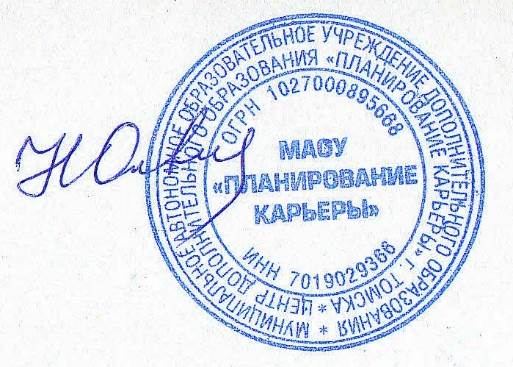 ЗадачиКритерииПоказателиФормирование социальной компетентностиОпределение своего места в группе;Навыки работы в группе;Навыки организатора группы;Владение возможными социальными ролями в коллективеПоложение в группе (лидер, принимаемый);Реализация созданного проекта;Выступление в качестве исполнителя, организатора, инициатораФормирование коммуникативной компетентностиУмение предъявлять себя окружающим;Умение отстаивать свою точку зрения и уважать точку зрения других;Умение вести дискуссиюПризнание и уважение коллектива;Желание работать в разных группах;Общественные отзывы и мненияСоздание условий для осознанного выбора профиля обучения и будущей профессииГотовность к осознанному выбору профиля обучения Дальнейшее обучение в старших классах с выбором социально-педагогического профиля№ п/пНаименование разделов, темПрактика ТеорияВсего1.ВведениеВведениеВведениеВведение1.2Вводное занятие. Кто такой вожатый - инструктор детского загородного Центра? Требования к личности вожатого - инструктора. Профессионально важные качества. Мотивация выбора профессии. Имидж и этика вожатого - инструктора. Роль вожатской практики в развитии личности профессионала. Анкетирование обучающихся. 1231.3Должностные инструкции воспитателя Центра, нормативно - правовая база. Права и обязанности.221.4Загородный Центр как организация. Имидж и корпоративная культура структурного подразделения ЦПК «Центр «Солнечный». Структура Центра. Система работы, принципы и традиции. Правила внутреннего распорядка. Режим дня. 1231.5Практикум. Контрольный тест «Структура Центра и место вожатого в нем»224Итого:Итого:48122.Временный детский коллектив Временный детский коллектив Временный детский коллектив Временный детский коллектив 2.1Возрастные психологические особенности детей.  Типы личности. Учет индивидуальных особенностей детей в работе вожатого с группой. 1342.2Возрастные особенности детей младшего школьного возраста. Особенности организации мероприятий. Игры для детей младшего школьного возраста.2132.3Возрастные особенности детей среднего школьного возраста. Особенности организации мероприятий. Игры для детей среднего школьного возраста.2132.4Возрастные особенности подростков. Особенности организации мероприятий. Игры для детей - подростков.2132.5Контрольный тест «Возрастные особенности детей». Практикум «Игры для всех возрастов»224Итого:Итого:1316293Логика развития смены  Логика развития смены  Логика развития смены  Логика развития смены  3.1Обзор периодов логики развития смены. Деятельность вожатого в процессе развития смены. Подготовительный период. Организационный период. Основной период. Заключительный период, последействие.223.2Специфика организационного периода смены. Цели, задачи оргпериода. Направления деятельности вожатого. Основные аспекты внимания вожатого при формировании ВДК. Критерии успешности прохождения организационного периода смены.1343.3Методика работы вожатого в организационный период смены. Технология организации внутриотрядной работы. Выявление интересов и сильных сторон детей. Игры оргпериода (игры на знакомство, закрепление знакомства, адаптацию, сплочение, игры с залом, экскурсии по Центру). Игровой практикум.3143.4Специфика основного периода смены. Цели и задачи  основного периода смены. Характеристики основного периода смены. Формы отрядных дел основного периода. Игры основного периода. Критерии эффективности основного периода.3143.5Коллективное творческое дело: понятие и особенности организации. Виды КТД. Цели отрядных КТД. Методика организации и проведения отрядных дел. Игровой практикум.3143.6Формы и методы работы вожатого в основной период смены. Методика работы с ВДК в основной период смены. Игровой практикум.3143.7Специфика и характеристика заключительного периода смены лагеря. Цели и задачи заключительного периода смены. Форма отрядных дел заключительного периода. Игры на последействие. Игровой практикум. 314Контрольный срез: интеллектуальная игра «Логика смены. Проверка знаний». Практикум «Разработка КТД»224Итого:Итого:3128594Отрядная работа Отрядная работа Отрядная работа Отрядная работа 4.1Отрядная работа с детьми. Игра как вид деятельности и метод воспитания личности ребенка. Правила и требования к организации игр. Классификация  игр и особенности их проведения. Игровое конструирование. 2244.2Общий игровой практикум «Игровой калейдоскоп»224.3Художественное оформление отрядных дел. Отрядный уголок: цели, задачи, виды, порядок оформления, основные требования. 224.4Анализ дня. Виды, особенности проведения. Тематический анализ дня.1124.5Отрядный огонек: цель, задачи, виды (огонек знакомства, тематический, конфликтный, огонек заключительного периода), технология проведения.1124.6Работа напарников. Разбивка по напарникам, подготовка отрядного дела.1124.7Тест «Особенности организации отрядного дела». Практическое задание «Проведение отрядного дела». 213Итого:Итого:4234765Программа смены Программа смены Программа смены Программа смены 5.1Программы смен. Длительность и направленность смен (тематическая, профориентационная, социально - педагогическая) Планирование и организация смены.225.2Методика организации общелагерного дела. Виды ОЛД. Разработка дела. Режиссура мероприятий. Организационное обеспечение мероприятия. 225.3Театрализованная дело, концертная программа. Основы сценического мастерства. Культура работы на сцене и в зале. Понятие «сценарный план». Форма сценарного плана. Определение темы, художественная идея и ее развитие, пути воплощения режиссерского замысла, структура сценария.225.4Игра по станциям. Особенности организации и проведения. Разработка, учет возрастных и иных особенностей детей.225.5Сюжетно - ролевая, квестовая, детективная игра. Особенности  разработки и специфика проведения.1125.6Тематический день. Особенности разработки и организации от начала до конца.225.7Оформительский практикум «Я художник, я так вижу»225.8Песенный практикум «Песни детства»225.9Итоговый контрольный срез  по программе. Рефлексия. Мониторинг самоотношения обучающегося к профессиональной деятельности224Итого:474996УтвержденияБалл (от 0 до 5)Меня очень интересует тот род деятельности, который был предложен профессиональной пробойМне доставляло удовольствие решать поставленные на занятии задачи. Мне было легко мобилизовать себя на работу.Думаю, что я обладаю способностями к данной профессиональной деятельности.Я могу объяснить и хорошо понимаю смысл данной профессиональной деятельности.Перечисли, чем занимается специалист данной профессии:Балл ставится преподавателем          Общий балл